OBEC TIMORADZA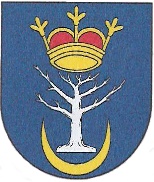              zastúpená starostom obce Tomášom Škultétym           Obecný úrad, 956 52 Timoradza 1Utvorenie volebného okrsku a určenie                     volebnej miestnosti V súlade s ust. § 8 zákona č. 180/2014 Z. z. o podmienkach výkonu volebného práva a o zmene a doplnení niektorých zákonov utváram  a  určujem v obci Timoradza  pre voľby  do Národnej   rady Slovenskej  republiky   2023   ktoré sa budú  konať dňa  30. septembra 2023 :                                   1 volebný okrsok: Okrsok č. 1,  Volebná miestnosť  sa  nachádza v  sále kultúrneho    domu                                obce Timoradza.                                                                              Tomáš Škultéty                                                                                starosta obce